Dohoda o datu přenesení telefonního čísla


T-Mobile Czech Republic a. s. (dále jen „TMCZ“)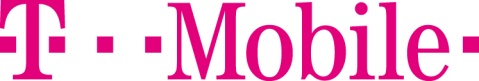 aJméno/název společnosti:       IČ*:       Zastoupena:       (dále jen „Účastník“)Číslo Rámcové smlouvy: 17561405TMCZ a Účastník se dohodli na datu přenesení čísla následovně:Pole označená * jsou povinná.Účastník a TMCZ se dohodli na tom, že v případě řádného nedodání ČVOP, včasného nedoručení zásilky se SIM kartou atd., kdy nebude možné dodržet sjednané datum přenesení čísla, proběhne přenesení čísla v nejbližším možném termínu po splnění všech podmínek. Nové datum přenesení čísla TMCZ Účastníkovi oznámí. V         dne         	______________________	____________________________	___________________________				Za TMCZ				Za účastníka				Jméno, razítko, podpis)  ČVOP - číslo výpovědi opouštěného poskytovatele, získáte jej od Vašeho stávajícího operátora na základě podání výpovědi.2)  KPČ/PAC - kód přenositelnosti čísla, slouží pouze pro identifikaci objednávky přenosu*Telefonní číslo/a *ČVOP 1)KPČ/ PAC2)*Datum přenesení 